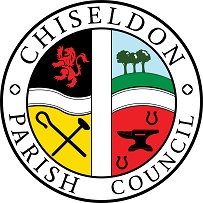 PARISH COUNCIL MEETINGAGENDA on Monday 11th February 2019 7.30pm at the Recreation Hall, off Norris Close, Chiseldon.									   Papers;								              included  PUBLIC RECESS   -   to receive questions and comments from the public on Council related matters.  Members of the public are allowed to address the Chair for 3 minutes.  No decisions will be taken at this meeting. Discussion will only take place when a subject raised is within an agenda item.  Maximum 10 minutes 1. ATTENDANCES AND APOLOGIES FOR ABSENCE (Absences without apologies to be noted separately) 2. DECLARATIONS OF INTERESTS 3. APPROVAL OF MINUTES – Full Council meeting on 4th Jan 20194. APPROVAL OF STRATEGY MEETING MINUTES from 17th Jan 2019 5. MATTERS ARISING AND ACTION POINTS		 VOTING ITEMS – Full Council6. Vote on 99 year lease proposal (in principle) for Strouds Hill and Castle View Road green areas to protect from any future development.VOTING ITEM – Planning Committee7. Vote on application S/18/1353 planning inspectorate appeal for 5 dwellings at Chiseldon Farm, Draycot Foliat8. Vote on application S/19/0095 for Hillsborough, Marlborough Road, 2 new dwellings.9. CREATION OF A TEMPORARY SUB COMMITTEE TO INVESTIGATE GRANTS AVAILABLE FOR PARISH IMPROVEMENTS.   Volunteers needed, to include members of the public.10. COMMUNITY SAFETY – INC POLICE REPORT  11.  SWINDON BOROUGH COUNCIL REPORTS FROM WARD CLLRS  12. COMMITTEE AND REPRESENTATION REPORTS (3 minutes per Chair) If needed.FINANCE -  Vote on approval of Jan 2019 finance figures – see separate document	ENVIRONMENT, GENERAL PURPOSE & AMENITIES 	PUBLIC TRANSPORT UPDATE – David Hill	PLANNING, HIGHWAYS & TRANSPORT DEVELOPMENT	RISK ASSESSMENTS – Clerk to report 13.  AOB	         N.B - Correspondence to be emailed in advance of meeting.	The next Full Council meeting will be on Monday 11th March 2019 at 7.30pm in the Recreation Hall, off Norris Close.Contact details:Mrs Clair Wilkinson,    Clerk and Responsible Financial Officerclerk@chiseldon-pc.gov.uk     Tel 01793 740744Signed by Clerk:    C Wilkinson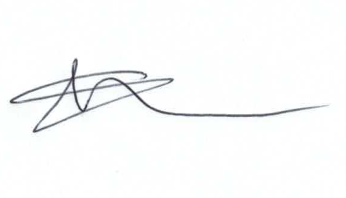 Public notice – if you comment during public recess at a council meeting your personal details (such as name and address as relevant) will be recorded on the minutes.  Please advise the Clerk at the time of speaking if you do not wish your personal details to be noted.  Please see our privacy policy on www.chiseldon-pc.gov.uk for full details of how we store & manage data. Additional Information  